				SGA General Assembly Minutes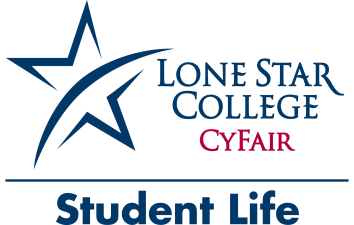 September 17, 2020 					VIA WebExI. 	Call to OrderMeeting was called to order at 3:30 p.m. by SGA President, Jazmine Alejos.II.	Roll Call• 	We will not be doing Roll Call at General Assembly meetings this year. Make sure you follow the link in the chat to sign in. If you don’t complete the form, you will not be counted as present.III. 	Approval of Last Meeting Minutes• Erika Guerra moved to approve minutes from the April meeting. Emily Yanez seconded. Motion passed unanimously  IV.	Officer Reports	President - Jazmine Alejos	• Introduction • SGA is a bridge between the Administration and the students. Our priority is to share your concerns, whether you share in SGA meetings, or if you email us your concerns. • The SGA officers who were elected in the spring have filled the following vacancies: SGA Advisor (Dr. Bill Hackley), VP of Records & Finances (Emily Yanez), and VP of Outreach & Centers (Yousaf Khan). These appointments will be confirmed in New Business. Executive Vice President - Erika Guerra • LSC Board Meeting Information: The Board determines when and where it holds regular and special Board Meetings. And Board Meetings are held in the Board Room of the Training and Development Center on 5000 Research Forest Drive, The Woodlands, Texas, 77381 unless otherwise noted by the board. Board Meetings are usually held the first Thursday of every month at 5:00 p.m., except in January when no Board Meeting is scheduled. The Board’s practice is to open the meeting and immediately proceed to go into closed session. In no event, however, may the Board Chair reconvene the open session before 6:00 p.m. The Board may decide to meet at a different time, date, or place as long as proper notice is given under the Texas Open Meetings Act. https://www.lonestar.edu/trustees.htm September 24, 2020 (Special Board Meeting at 10:00 a.m. to cancel District 4 election via WebEx) October 1, 2020 (Tax Rate Public Hearing at 2:00 p.m. held at LSC-North Harris, Student Services Building - Room 208)October 8, 2020 (Regular Meeting at 2:00 p.m. via WebEx)November 12, 2020 (Regular Meeting at 2:00 p.m. via WebEx)December 10, 2020 (Regular Meeting at 2:00 p.m. via WebEx)Vice President of Student Life - Joscleyn Saavedra • Introduction: This is Joscelyn’s first semester as an SGA member and she is in charge of letting students know all the events we have coming up are and where they will be held. • Weekly list of events with links sent to students every Monday morning (from Kelly Norton in College    Relations)• Got ideas for virtual programming? Let us know!• Friday, September 18 – 1:00-2:00pm – Wellness Week: Physical Wellness – sponsored by Rec Sports• Thursday, September 24 – 4:00pm – BINGO! – sponsored by Student Life• Tuesday, September 29 – 6:00pm – Hispanic Heritage Month: Salsa Magic (salsa dance lessons) – sponsored by    Student Life (system-wide)• Wednesday, September 30 – 11:30am-1:30pm – Hispanic Heritage Month: Churrasco’s Food Truck (drive-thru)    – sponsored by SAB• Tuesday, October 6 – 2:00pm – How2Rec Series – sponsored by Rec Sports• Wednesday, October 7 – 11:30am – RSO Leaders Forum/Check-in – sponsored by Student Life• Wednesday, October 7 – 3:30pm – Text Breakers Game Show – sponsored by Student Life (system-wide)• Thursday, October 8 – 7:00pm – National Coming Out Day: Life Is a Drag – sponsored by Student Life• Wednesday, October 14 – Time TBA – Breast Cancer Awareness Month: Tackle Breast Cancer – sponsored by    Rec SportsVice President of Records & Finance – Emily Yanez • 	Introduction and welcome.Vice President of Outreach & Centers - Yousaf Khan • Introduction: It’s his first semester with the SGA and he is excited to be here. • Drive-In Movie event   - Thank You for those who attended the Movie Drive-In.   - We had about 47 students show up in their cars, with about two people per car.     - SGA is happy that everyone got to enjoy pizza, drinks, and The Goonies.              • Constitution Day event   - Social Media: Trivia Questions throughout the day. First person who gets the question right receives       a swag gift from SGA.   - Those attending today’s General Assembly can receive a free Pocket Constitution, which will be       mailed to your home, if you opt-in on the sign-in sheet.Historian - Priscilla Corvera• Introduction.	• Please remember to follow us on our social media.                   - Instagram: lsccyfair_sga                  - Facebook: @LSCCyFairSGA	• If any RSO has flyers or posts that you would want SGA to post please send it to 	   Lsccyfair.student.government@gmail.com *Please have Caption ready too* Permanent Advisor - Dan Mitsven• Introduction.• CyFair was the only campus in the Lone Star College System that exceeded projection numbers for enrollments: 23,000 students• The Board of Trustees voted over the summer to waive the Student Activity Fee for the fall semester, but we still have many events and programs for you. • SAF Budgets for FY21   - $650,994, reduction of $85,206 from FY20   - RSO cap reduced from $2,500 to $2,000• Student Life Center closed FA20• eSports league – registration September 16-October 4 – League play starts October 10. Playoffs November 18-     December 1. For more information and to register, visit lonestar.edu/esports. League of LegendsCounter Strike: Global OffensiveOverwatchRocket LeagueFortniteAdvisor - Marla Figueroa• Introduction: Marla Figueroa is an SGA advisor and also the advisor for Student Activities Board and a Specialist in Student Life. Student Life is happy that you’re here, but we miss seeing the students a lot! Marla put the link for all Student Life events in the chat: https://www.lonestar.edu/cyfair-student-events.htm(Events are subject to change)• Please submit any ideas for student events to: marla.l.figueroa@lonestar.edu• Yielded the floor for Dan MitsvenQuestion/feedback from the chat: Amlan Datta, question for Dan: if the club is dormant for fall 2020, how does it affect our budget allocation?SGA permanent Advisor: Dan Mitsven:We told the advisors and officers in our training in August that we understand if you choose to sit out the fall semester if you feel like it’s just not going to be worth it. There is zero impact on the budget. I’m not going to cut the budget if you choose to sit out the fall semester. That said, I strongly recommend that even if you’re not active, that you still register and get the paperwork done and do the risk management training in the fall so that in the spring you’re ready to hit the ground running.Advisor – Dr. William Hackley • Not present due to meeting for Cypress Center.Specialist III, Student Life – Margit Beasley• Introduction: Margit handles all of the RSO coordination and is also the co-advisor for NSLS (National Society of Leadership and Success).• If your club opts to be dormant this semester, please still fill out the required forms.• Risk management training must be completed. Passing grade is 80% and above.• Question/feedback from the chat:Jennifer Tran: what is RSO mean in the formSGA Permanent Advisor, Dan Mitsven:Registered Student Organization. She was referring to the annual registration forms basically listing who your officers are, when they meet. SGA President, Jazmine Alejos Information about the club, also a way of training on safety procedures for Lone Star College-CyFair, Cypress Center or Westway ParkSpecialist, Student Life, Margit BeaselyIt’s basically letting us know that you are interested in being active this semester, and that you plan to meet with your fellow club members which of course you would want to do virtually right now. If you want to spend any money for your budget, you have to be registered first. I will not allow you to spend any money until you put in all your required documents.V.	Unfinished Business	• No unfinished business.VI.	New Business• Confirmation of SGA Advisor: Dr. William Hackley The Executive Committee has selected Dr. Bill Hackley, the Director of the Cypress Center. Dr. Hackley was been selected for his strong commitment to students and because he felt that it is important to have an advisor from one of our centers. Dr. Hackley started working with the officer team this summer and has already proven to be a valuable asset for the organization. Dan Mitsven spoke on the behalf of Dr. Hackley. Yousaf Khan moved to vote on the confirmation of Dr. Hackley as an SGA advisor. Racheal McGuire seconded. Motion passed unanimously. 	Dr. Hackley confirmed as SGA advisor• Confirmation of the VP of Records & Finances: Emily Yanez Emily applied and was interviewed by the Executive Committee this summer. She was selected for her strong organizational skills that will lead to success in this particular role.Emily Yanez presented her speech.Racheal McGuire moved to vote on the confirmation of Emily Yanez as VP of Records & Finances. Bluejay Rhoades seconded. Motion passed unanimously.Emily Yanez confirmed for VP of Records & Finances • Confirmation of the VP of Outreach & Centers: Yousaf Khan Yousaf applied and was interviewed by the Executive Committee this summer. He was selected for his strong interest in serving this role and reaching out to the student body.Yousaf presented his speechRacheal McGuire moved to vote on the confirmation of Yousaf Khan as VP of Outreach & Centers. Bluejay Rhoades seconded. Motion passed unanimously.Yousaf confirmed for VP of Outreach & Centers.	Dr. William Hackley confirmed for SGA new advisorNominations/voting for one of the 2-year positions on the Student Fee Advisory Committee (SFAC)Dan Mitsven shared information about what the SFAC is and the importance of filling this position. Students were encouraged to nominate others, or to self-nominate if they had interest. Mitsven encouraged the officers to not self-nominate, unless there is no interest from non-officers.	Questions/feedback from club council:Bluejay Rhoades: Sorry how do we nominate people? Also, when you say officers, do you mean all officers or specifically SGA officersSGA Permanent Advisor Dan Mitsven:When I said officers, I meant the SGA officers. They already have positions that are affiliated with SGA. I’d prefer that we give y’all that are not SGA officers a chance to serve on that committee. Most of the other students here are officers for other clubs, but they are welcomed to self-nominate or nominate somebody else that they know that will be interested. Jazmine Alejos opened the floor for nominations. Nominees included:Bluejay Rhoades nominates himselfOnyi Nwachukwu nominates herself	Both nominees presented their speeches.	Yousaf Khan moved to proceed to vote. Racheal McGuire seconded. Vote was conducted.	Bluejay Rhoades confirmed for 2-year position on the SFAC.VII.	Campus Issues/Compliments/Concerns• 	At all General Assembly meetings, you will have an opportunity to share. However, remember that SGA is not the “complaint department.” If you have a singular issue, you need to deal with it. SGA can try to facilitate communication when there are pervasive student issues and concerns on campus, or if there are needs that have been unmet. • Rachel McGuire: I think our new SGA president is pretty cool • If you have any Campus issues/compliments/concerns, feel free to email the SGA at: StudentGovernmentAssociation@lonestar.edu . Please allow 24 hours for a response.VIII.	Club Announcements• Rachel McGuire: Circle K International and LGBTQ+: October 16 time to be determined -  Location via virtual meeting - Coloring pages and talking about LGBTQ topics.• Dan Mitsven: Student Life - "Life Is a Drag" - Thursday, October 8 - 7:00pm - virtual event. Details/link will be sent to student email.• Bluejay Rhoades: Barkers Voice taking submissions for this coming year issue 11. Dystopia themed. Submission guidelines on website lonestarvoice.org/submissions or email: barkersvoice@gmail.com.IX.	Adjournment	Freddy Seeberger moved to adjourn the meeting. Bluejay Rhoades seconded. Motion passed unanimously. The meeting was adjourned at 4:53 p.m.